CALENDARIO DE EVENTOS DE ENTIDADES CENTRALIZADAS Y DESCENTRALIZADAS DE LA GOBERNACIÓN Secretaría:AGRICULTURA Y DESARROLLO RURALNombre del evento: ACOMPAÑAMIENTO AL MUNICIPIO DE CAPARRAPÍ EN LA ENTREGA DE INSUMOS AGROPECUARIOS. Descripción del evento: Los días 01 y 02 de octubre del presente año, se realizó acompañamiento al municipio de Caparrapí en la entrega de insumos agropecuarios por afectaciones agroclimáticas. Se entregaron los siguientes insumos: DAP, Tripe 15 y abono orgánico.Fecha:1 Y 2 DE OCTUBRE DE 2021Lugar:CAPARRAPÍHora:10:00 AMFoto: 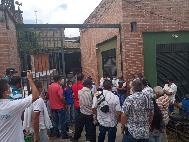 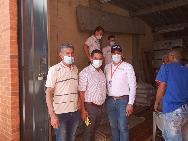 Secretaría:SECAGRICULTURA Y DESARROLLO RURALNombre del evento: GIRA LEY DE ALIVIOS FINANCIEROS CUNDINAMARCA 2021Descripción del evento: Socialización en territorio Ley de Alivios financieros Ley 2071/2020 Decreto 596/2021 Deudores programas PRAN – FONSACircular N°033 del 08 de julio de 2021Fecha:Del 12 al 27 de octubre de 2021Lugar:MUNICIPIOS DE ARBELAEZ, CARMEN DE CARUPA, CHOACHI, CHOCONTA, GACHALA, GACHETA, GUASCA, GUATAVITA, JUNIN, LA CALERA, MACHETA, PACHO, SAN BERNARDO, SIMIJACA, SOPO, SUESCA, SUSA, UBALA, UNE, VILLA DE SAN DIEGO DE UBATE, VILLAGOMEZ Y VILLAPINZONHora:Jornada mañana: 9:00 a.m. – 12:00mJornada tarde: 2:00 p.m. – 5:00 p.m.Foto: Radicado Finagro: 2021034945 del 05/10/2021.Se enviarán conforme se ejecute el cronograma adjunto.Secretaría:AGRICULTURA Y DESARROLLO RURALNombre del evento: TALLER DE CAMPO PARA LA CREACIÓN E INSTALACIÓN DE HUERTAS CASERAS (DEMOSTRACIÓN DE MÉTODO), “ENTORNOS RURALES AGROPECUARIOS CON ENFOQUE TERRITORIAL.Descripción del evento: Taller de campo con la comunidad de los municipios de Caparrapí y Guaduas en marco del programa "Entornos Rurales Agropecuarios con Enfoque Territorial", para la creación e instalación de huertas caseras; para explicar técnicas de siembra, creación de semilleros, encalado del terreno, creación de sustratos y enmiendas de carácter orgánico, formación de compost y trasplante de plántulas.Fecha:11 Y 12 DE OCTUBRE DE 2021Lugar:VEREDA SAN GIL CAPARRAPÍHora:10:00 AMFoto: Secretaría:AGRICULTURA Y DESARROLLO RURALNombre del evento: TALLER MENTES FERTILESDescripción del evento: Acompañamiento al taller de la Cámara Procultivos ANDI con su programa Mentes Fértiles, entrega a los productores del campo conocimientos útiles y claros para que realicen una nutrición inteligente de sus cultivos, esto se traduce en que los agricultores, efectivamente mejoran sus prácticas, y lo viven con beneficios como incrementos en la productividad y calidad de sus cultivos.Fecha:19,20, 22, 26, 28 y  29Lugar:Municipios de Agua de Dios, Viotá, Fosca, San Antonio del Tequendama, Silvania, El Rosal y SoachaHora:De 8: 00 a.m. -  5 p.m.Foto: 